Objetivo a desarrollar. OA18, OA23, OA13.Conociendo las letras del alfabeto. Consonante B. burro. Palabra – sonido.Inicio.Traza la letra y lee las palabras. Puedes colorear los dibujos.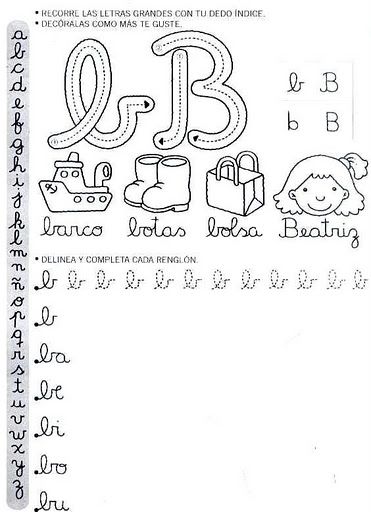 Desarrollo.Repasa por encima la línea punteada de la letra b y abajo escribe b y las sílabas correspondientes. (3 repeticiones de cada sílaba)Cierre.Colorea la imagen y escribe la palabra en el espacio debajo del dibujo.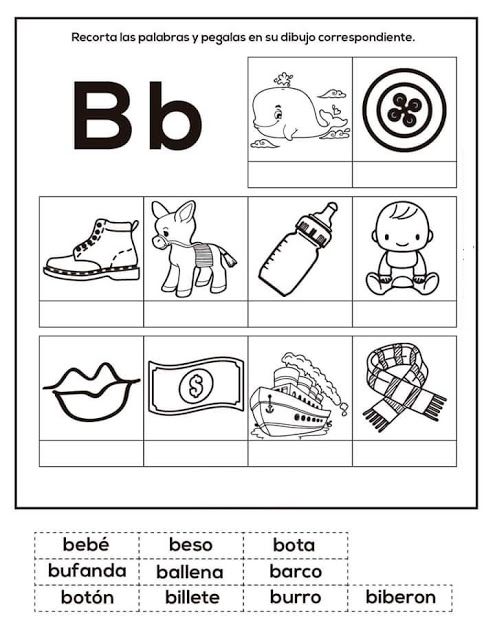 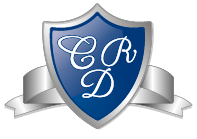 LENGUAJE Y COMUNICACIÓN  1° BÁSICO Clase N° 13Profesora: Jessica Godoy Escobar.             Correo: jgodoy@colegiodelreal.clFecha. Semana 12 al 16 de abril.                Tiempo estimado. 90 minutos.